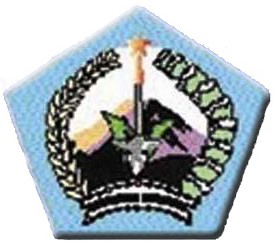 PENGUMUMAN PEMENANGNomor 08.49/PP/ULP-BTG/IX/2017Tanggal 13 September 2017Berdasarkan BAHP Nomor 07.49/BAHP/ULP-BTG/IX/2017 tanggal 12 September 2017 Kegiatan Pengadaan Buku – Buku dan Alat Tulis Siswa Paket Pekerjaan Pengadaan Buku Koleksi Perpustakaan SD pada Dinas pendidikan dan Kebudayaan Kabupaten Bantaeng Tahun Anggaran 2017, maka disampaikan sebagai berikut :PemenangNama Perusahaan 	:	CV. KARYA TIMUR PUSTAKAAlamat 	:	Jl. Pengayoman Komp. Akik Hijau No. D8 MakassarNPWP	:	75.045.580.0-805.000Harga Penawaran	:	Rp 645.086.000,00 (Enam Ratus Empat Puluh Lima Juta Delapan Puluh Enam Ribu Rupiah) Demikian pengumuman ini disampaikan untuk diketahui dan dimaklumiPOKJA PENGADAAN ULP KABUPATEN BANTAENGNo.Nama PerusahaanPenawaran Terkoreksi (Rp.)Kelangkapan DokumenHasil Evaluasi1.CV. KARYA TIMUR PUSTAKA645.086.000,00LengkapMemenuhi